Publicado en Madrid el 21/09/2020 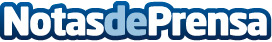 5 tendencias que podrían impactar en la búsqueda de pisos de estudiantes, según Instituto de Valoraciones La inclusión de la "cláusula Covid" en los contratos, la búsqueda de mayor flexibilidad o de alojamientos alternativos y evitar compartir piso con muchas personas, entre las demandas presentes en la búsqueda de viviendas en alquiler por parte de estudiantesDatos de contacto:RedaccionRedaccionNota de prensa publicada en: https://www.notasdeprensa.es/5-tendencias-que-podrian-impactar-en-la Categorias: Inmobiliaria Finanzas Construcción y Materiales http://www.notasdeprensa.es